Oak Hill Christian Service Camp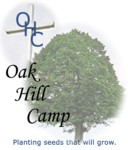 8451 Oak Hill Camp RoadMechanicsville, Virginia 23111
804-779-3050www.oakhillcamp.orgTravis Jones, Camp ManagerDean’s ReportTo be completed and returned to the camp manager within 1 week after completion of your week. 1.	CAMP WEEK:  ______________________________________________________________2.	AGE GROUP:  ______________________________________________________________3.	DEANS OF WEEK & PHONE NUMBERS:  ________________________________________4.	LIST ALL STAFF (INCLUDING JCs) AND PHONE NUMBERS (Do not include cooks or assistants).  If you need additional space, please continue on back of this report.5.	TOTAL STAFF AGED 18 OR OLDER:  __________6.	TOTAL STAFF BELOW 18 YEARS OF AGE:  ._________7.	TOTAL FULL-TIME STAFF NOT COUNTING COOKS OR ASSISTANTS:  .__________8.	TOTAL PART-TIME STAFF NOT COUNTING COOKS OR ASSISTANTS:  __________9.	TOTAL NUMBER OF CAMPERS:  ____________10.	TOTAL BAPTISMS:  __________ (List names on back.)11.	TOTAL REDEDICATIONS:  __________ (List names on back.)12.	TOTAL VOCATIONAL DECISIONS:  __________ (List names on back.)13.	MISSION FOR THE WEEK AND MISSION MAILING ADDRESS:_____________________________________________________________________________________________________________________________________________________________________________________________________________________________________________________________________________________________________________________________________14.	TOTAL MISSIONS OFFERING:  _________________15.	CAMPER OF THE WEEK:  _________________________________________ 
HOME CHURCH:  ________________________________________________NOTE: If more than one camper of the week is chosen your staff is responsible to cover the cost of the second one chosen.  16.	COMMENTS/RECOMMMENDATIONS_________________________________________________________________________________________________________________________________________________________________________________________________________________________________________________________________________________________________________________________________________________________________________________________________________________________________________________________________________________________________________________________________________________________________________________________________________________________________________________________________________________________________________________________________________________________________________________________________________________________________________________________________________________________________________________________________________________________________________________________________________________________________________________________________________________________________________________________________________________________________________________________________________________________________________________________________________________________________________________________________________________________________________________________________________________________________________________________________________________________________________________________________________________________________________________________________________________________________________________________________________________________________________________________________________________________________________________________________________________________________________________________________________________________________________________________________________________________________________________________________________________________________________________________________________________________________________________________________________________________________________________________________________________________________________________________________________________________________________________First and Last NamePhone Number: